                                                                                                                            «В регистр»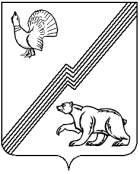 АДМИНИСТРАЦИЯ ГОРОДА ЮГОРСКАХанты-Мансийского автономного округа – ЮгрыПОСТАНОВЛЕНИЕот 17.11.2014							                                                          № 6235О внесении измененийв постановление администрации города Югорска от 31.10.2013 № 3288	В связи с уточнением объёмов финансирования мероприятий, в соответствии с постановлением администрации города Югорска от 07.10.2013 № 2906 «О муниципальных и ведомственных целевых программах города Югорска»:	1. Внести в приложение к постановлению администрации города Югорска от 31.10.2013 № 3288 «О муниципальной программе города Югорска «Организация деятельности по опеке и попечительству в городе Югорске на 2014-2020 годы» (с изменениями от 21.04.2014 № 1712, от 30.06.2014 № 3033, от 04.08.2014 № 3947, от 14.10.2014 № 5336) следующие изменения:	1.1. В паспорте муниципальной программы строку «Финансовое обеспечение муниципальной программы» изложить в следующей редакции:«».1.2. Пункт 2 раздела 3 изложить в следующей редакции:	«2. Для решения задачи 1 «Обеспечение дополнительными гарантиями и дополнительными мерами социальной поддержки детей-сирот и детей, оставшихся без попечения родителей, лиц из их числа, а также граждан, принявших на воспитание детей,  оставшихся без родительского попечения» проводятся следующие мероприятия:2.1. Выплата ежемесячных пособий опекаемым, усыновленным и приемным детям.2.2. Выплата вознаграждения приемным родителям.2.3. Выплата единовременного пособия при передаче ребенка на воспитание в семью2.4. Предоставление дополнительных гарантий детям - сиротам и детям, оставшимся без попечения родителей, лицам из числа детей-сирот (предоставление денежных средств на проезд на городском транспорте, путевок в спортивно-оздоровительные лагеря и оплаты проезда к месту отдыха и обратно, обеспечение детей-сирот по окончанию ими общеобразовательного учреждения денежной компенсацией и единовременным пособием).2.5. Организация деятельности по опеке и попечительству.».1.3. Таблицы 2-4 изложить в новой редакции согласно приложению к настоящему постановлению.	2. Опубликовать постановление в газете «Югорский вестник» и разместить на официальном сайте администрации города Югорска.3. Настоящее постановление вступает в силу после его официального опубликования в газете «Югорский вестник».4. Контроль за выполнением постановления возложить на заместителя главы администрации города Югорска Т.И. Долгодворову.Глава администрации города Югорска                                                                         М.И. БодакПриложение к постановлению администрации города Югорскаот 17.11.2014 № 6235Таблица 2Динамика изменения целевых показателей Таблица 3Таблица 4Перечень мероприятий муниципальной программы города Югорска«Организация деятельности по опеке и попечительству в городе Югорске на 2014 – 2020 годы»Финансовое обеспечение муниципальной программы2014 год –149 410,1 тыс. руб., в том числе:Бюджет ХМАО-Югры – 148 789,6 тыс. руб.Бюджет РФ – 620,5 тыс. руб.2015 год –111 395,3 тыс. руб., в том числе:Бюджет ХМАО-Югры – 110 705,3 тыс. руб.Бюджет РФ – 690,0 тыс. руб.2016 год – 111 427,2 тыс. руб., в том числе:Бюджет ХМАО-Югры – 110 705,3 тыс. руб.Бюджет РФ – 721,9 тыс. руб.Наименование показателяЕд. измеренияОтчетный периодОтчетный периодОтчетный периодОтчетный периодОтчетный периодПлановый периодПлановый периодПлановый периодПлановый периодПлановый периодПлановый периодПлановый периодНаименование показателяЕд. измерения2011 год2011 год2012 год2012 год2013 год (текущий)2014 год2015 год2016год2017год2018год2019год2020годНаименование показателяЕд. измеренияпланфактпланфактоценка(очеред ной год)(прогноз)(прогноз)(прогноз)(прогноз)(прогноз)(прогноз)Численность детей-сирот и детей, оставшихся без попечения родителей, переданных на воспитание в семьичел.206210220221227235243251258265269273Численность детей-сирот и детей, оставшихся без обеспечения родителей, обеспеченных жилыми помещениями специализированного жилищного фонда по договорам найма специализированных жилых помещенийчел.5677821101113131313Доля детей, оставшихся без попечения родителей и лиц из числа детей, оставшихся без попечения родителей, состоявших на учёте на получение жилого помещения, включая лиц в возрасте от 23 лет и старше, обеспеченных жилыми помещениями за отчетный год, в общей численности детей, оставшихся без попечения родителей, и лиц из их числа, состоящих на учёте на получение жилого помещения, включая лиц в возрасте от 23 лет и старше (всего на начало отчетного года)%6060707370100757579808080Численность детей-сирот и детей, оставшихся без попечения родителей, лиц из их числа, право на обеспечение жилыми помещениями, у которых возникло и не реализовано, по состоянию на конец соответствующего годачел.555550544433Система показателей, характеризующих результаты реализации муниципальной программы города ЮгорскаСистема показателей, характеризующих результаты реализации муниципальной программы города ЮгорскаСистема показателей, характеризующих результаты реализации муниципальной программы города ЮгорскаСистема показателей, характеризующих результаты реализации муниципальной программы города ЮгорскаСистема показателей, характеризующих результаты реализации муниципальной программы города ЮгорскаСистема показателей, характеризующих результаты реализации муниципальной программы города ЮгорскаСистема показателей, характеризующих результаты реализации муниципальной программы города ЮгорскаСистема показателей, характеризующих результаты реализации муниципальной программы города ЮгорскаСистема показателей, характеризующих результаты реализации муниципальной программы города ЮгорскаСистема показателей, характеризующих результаты реализации муниципальной программы города ЮгорскаСистема показателей, характеризующих результаты реализации муниципальной программы города ЮгорскаСистема показателей, характеризующих результаты реализации муниципальной программы города Югорска«Организация деятельности по опеке и попечительству в городе Югорске на 2014 – 2020 годы»«Организация деятельности по опеке и попечительству в городе Югорске на 2014 – 2020 годы»«Организация деятельности по опеке и попечительству в городе Югорске на 2014 – 2020 годы»«Организация деятельности по опеке и попечительству в городе Югорске на 2014 – 2020 годы»«Организация деятельности по опеке и попечительству в городе Югорске на 2014 – 2020 годы»«Организация деятельности по опеке и попечительству в городе Югорске на 2014 – 2020 годы»«Организация деятельности по опеке и попечительству в городе Югорске на 2014 – 2020 годы»«Организация деятельности по опеке и попечительству в городе Югорске на 2014 – 2020 годы»«Организация деятельности по опеке и попечительству в городе Югорске на 2014 – 2020 годы»«Организация деятельности по опеке и попечительству в городе Югорске на 2014 – 2020 годы»«Организация деятельности по опеке и попечительству в городе Югорске на 2014 – 2020 годы»«Организация деятельности по опеке и попечительству в городе Югорске на 2014 – 2020 годы»№Наименование показателей результатовЕд. измеренияБазовый показатель на начало реализации программыЗначение показателя по годамЗначение показателя по годамЗначение показателя по годамЗначение показателя по годамЗначение показателя по годамЗначение показателя по годамЗначение показателя по годамЦелевое значение показателя на момент окончания действия программы№Наименование показателей результатовЕд. измеренияБазовый показатель на начало реализации программы2014год2015год2016год2017год2018год2019год2020годЦелевое значение показателя на момент окончания действия программыПоказатели непосредственных результатовПоказатели непосредственных результатовПоказатели непосредственных результатовПоказатели непосредственных результатовПоказатели непосредственных результатовПоказатели непосредственных результатовПоказатели непосредственных результатовПоказатели непосредственных результатовПоказатели непосредственных результатовПоказатели непосредственных результатовПоказатели непосредственных результатовПоказатели непосредственных результатовЗадача 1: Обеспечение дополнительными гарантиями и дополнительными мерами социальной поддержки детей-сирот и детей, оставшихся без попечения родителей, лиц из их числа, а также граждан, принявших на воспитание детей,  оставшихся без родительского попеченияЗадача 1: Обеспечение дополнительными гарантиями и дополнительными мерами социальной поддержки детей-сирот и детей, оставшихся без попечения родителей, лиц из их числа, а также граждан, принявших на воспитание детей,  оставшихся без родительского попеченияЗадача 1: Обеспечение дополнительными гарантиями и дополнительными мерами социальной поддержки детей-сирот и детей, оставшихся без попечения родителей, лиц из их числа, а также граждан, принявших на воспитание детей,  оставшихся без родительского попеченияЗадача 1: Обеспечение дополнительными гарантиями и дополнительными мерами социальной поддержки детей-сирот и детей, оставшихся без попечения родителей, лиц из их числа, а также граждан, принявших на воспитание детей,  оставшихся без родительского попеченияЗадача 1: Обеспечение дополнительными гарантиями и дополнительными мерами социальной поддержки детей-сирот и детей, оставшихся без попечения родителей, лиц из их числа, а также граждан, принявших на воспитание детей,  оставшихся без родительского попеченияЗадача 1: Обеспечение дополнительными гарантиями и дополнительными мерами социальной поддержки детей-сирот и детей, оставшихся без попечения родителей, лиц из их числа, а также граждан, принявших на воспитание детей,  оставшихся без родительского попеченияЗадача 1: Обеспечение дополнительными гарантиями и дополнительными мерами социальной поддержки детей-сирот и детей, оставшихся без попечения родителей, лиц из их числа, а также граждан, принявших на воспитание детей,  оставшихся без родительского попеченияЗадача 1: Обеспечение дополнительными гарантиями и дополнительными мерами социальной поддержки детей-сирот и детей, оставшихся без попечения родителей, лиц из их числа, а также граждан, принявших на воспитание детей,  оставшихся без родительского попеченияЗадача 1: Обеспечение дополнительными гарантиями и дополнительными мерами социальной поддержки детей-сирот и детей, оставшихся без попечения родителей, лиц из их числа, а также граждан, принявших на воспитание детей,  оставшихся без родительского попеченияЗадача 1: Обеспечение дополнительными гарантиями и дополнительными мерами социальной поддержки детей-сирот и детей, оставшихся без попечения родителей, лиц из их числа, а также граждан, принявших на воспитание детей,  оставшихся без родительского попеченияЗадача 1: Обеспечение дополнительными гарантиями и дополнительными мерами социальной поддержки детей-сирот и детей, оставшихся без попечения родителей, лиц из их числа, а также граждан, принявших на воспитание детей,  оставшихся без родительского попеченияЗадача 1: Обеспечение дополнительными гарантиями и дополнительными мерами социальной поддержки детей-сирот и детей, оставшихся без попечения родителей, лиц из их числа, а также граждан, принявших на воспитание детей,  оставшихся без родительского попечения1Численность детей-сирот и детей, оставшихся без попечения родителей, переданных на воспитание в семьичел.227235243251258265269273273Задача 2: Повышение уровня благосостояния детей-сирот и детей, оставшихся без попечения родителей, лиц из числа детей-сирот и детей, оставшихся без попечения родителейЗадача 2: Повышение уровня благосостояния детей-сирот и детей, оставшихся без попечения родителей, лиц из числа детей-сирот и детей, оставшихся без попечения родителейЗадача 2: Повышение уровня благосостояния детей-сирот и детей, оставшихся без попечения родителей, лиц из числа детей-сирот и детей, оставшихся без попечения родителейЗадача 2: Повышение уровня благосостояния детей-сирот и детей, оставшихся без попечения родителей, лиц из числа детей-сирот и детей, оставшихся без попечения родителейЗадача 2: Повышение уровня благосостояния детей-сирот и детей, оставшихся без попечения родителей, лиц из числа детей-сирот и детей, оставшихся без попечения родителейЗадача 2: Повышение уровня благосостояния детей-сирот и детей, оставшихся без попечения родителей, лиц из числа детей-сирот и детей, оставшихся без попечения родителейЗадача 2: Повышение уровня благосостояния детей-сирот и детей, оставшихся без попечения родителей, лиц из числа детей-сирот и детей, оставшихся без попечения родителейЗадача 2: Повышение уровня благосостояния детей-сирот и детей, оставшихся без попечения родителей, лиц из числа детей-сирот и детей, оставшихся без попечения родителейЗадача 2: Повышение уровня благосостояния детей-сирот и детей, оставшихся без попечения родителей, лиц из числа детей-сирот и детей, оставшихся без попечения родителейЗадача 2: Повышение уровня благосостояния детей-сирот и детей, оставшихся без попечения родителей, лиц из числа детей-сирот и детей, оставшихся без попечения родителейЗадача 2: Повышение уровня благосостояния детей-сирот и детей, оставшихся без попечения родителей, лиц из числа детей-сирот и детей, оставшихся без попечения родителейЗадача 2: Повышение уровня благосостояния детей-сирот и детей, оставшихся без попечения родителей, лиц из числа детей-сирот и детей, оставшихся без попечения родителей1Численность детей-сирот и детей, оставшихся без обеспечения родителей, обеспеченных жилыми помещениями специализированного жилищного фонда по договорам найма специализированных жилых помещенийчел.821101113131313132Доля детей, оставшихся без попечения родителей и лиц из числа детей, оставшихся без попечения родителей, состоявших на учёте на получение жилого помещения, включая лиц в возрасте от 23 лет и старше, обеспеченных жилыми помещениями за отчетный год, в общей численности детей, оставшихся без попечения родителей, и лиц из их числа, состоящих на учёте на получение жилого помещения, включая лиц в возрасте от 23 лет и старше (всего на начало отчетного года)%70100757579808080803Численность детей-сирот и детей, оставшихся без попечения родителей, лиц из их числа, право на обеспечение жилыми помещениями, у которых возникло и не реализовано, по состоянию на конец соответствующего годачел.505544433Показатели конечных результатовПоказатели конечных результатовПоказатели конечных результатовПоказатели конечных результатовПоказатели конечных результатовПоказатели конечных результатовПоказатели конечных результатовПоказатели конечных результатовПоказатели конечных результатовПоказатели конечных результатовПоказатели конечных результатовПоказатели конечных результатовЦель: Создание условий для интеграции детей-сирот и детей, оставшихся без попечения родителей, в общество.Цель: Создание условий для интеграции детей-сирот и детей, оставшихся без попечения родителей, в общество.Цель: Создание условий для интеграции детей-сирот и детей, оставшихся без попечения родителей, в общество.Цель: Создание условий для интеграции детей-сирот и детей, оставшихся без попечения родителей, в общество.Цель: Создание условий для интеграции детей-сирот и детей, оставшихся без попечения родителей, в общество.Цель: Создание условий для интеграции детей-сирот и детей, оставшихся без попечения родителей, в общество.Цель: Создание условий для интеграции детей-сирот и детей, оставшихся без попечения родителей, в общество.Цель: Создание условий для интеграции детей-сирот и детей, оставшихся без попечения родителей, в общество.Цель: Создание условий для интеграции детей-сирот и детей, оставшихся без попечения родителей, в общество.Цель: Создание условий для интеграции детей-сирот и детей, оставшихся без попечения родителей, в общество.Цель: Создание условий для интеграции детей-сирот и детей, оставшихся без попечения родителей, в общество.Цель: Создание условий для интеграции детей-сирот и детей, оставшихся без попечения родителей, в общество.1Доля детей, оставшихся без попечения родителей, в общей численности детей в возрасте до 18 лет, проживающих в муниципальном образовании город Югорск%2,62,62,62,62,62,62,62,62,62Доля детей-сирот и детей, оставшихся без попечения родителей, охваченных формами семейного устройства, от общего количества детей-сирот и детей, оставшихся без попечения родителей%97,898989899999999993Доля детей-сирот и детей, оставшихся без попечения родителей, обеспеченных дополнительными гарантиями и дополнительными мерами социальной поддержки от численности детей-сирот и детей, оставшихся без попечения родителей, имеющих право на их получение%100100100100100100100100100№Мероприятия программыОтветственный исполнитель/ соисполнительИсточники финансирования Финансовые затраты на реализацию (тыс. руб.)  Финансовые затраты на реализацию (тыс. руб.)  Финансовые затраты на реализацию (тыс. руб.)  Финансовые затраты на реализацию (тыс. руб.)  Финансовые затраты на реализацию (тыс. руб.)  Финансовые затраты на реализацию (тыс. руб.)  Финансовые затраты на реализацию (тыс. руб.)  Финансовые затраты на реализацию (тыс. руб.) №Мероприятия программыОтветственный исполнитель/ соисполнительИсточники финансирования всего 2014год2015год2016год2017год2018год2019год2020годЦель: Создание условий для интеграции детей-сирот и детей, оставшихся без попечения родителей, в общество.Цель: Создание условий для интеграции детей-сирот и детей, оставшихся без попечения родителей, в общество.Цель: Создание условий для интеграции детей-сирот и детей, оставшихся без попечения родителей, в общество.Цель: Создание условий для интеграции детей-сирот и детей, оставшихся без попечения родителей, в общество.Цель: Создание условий для интеграции детей-сирот и детей, оставшихся без попечения родителей, в общество.Цель: Создание условий для интеграции детей-сирот и детей, оставшихся без попечения родителей, в общество.Цель: Создание условий для интеграции детей-сирот и детей, оставшихся без попечения родителей, в общество.Цель: Создание условий для интеграции детей-сирот и детей, оставшихся без попечения родителей, в общество.Цель: Создание условий для интеграции детей-сирот и детей, оставшихся без попечения родителей, в общество.Цель: Создание условий для интеграции детей-сирот и детей, оставшихся без попечения родителей, в общество.Цель: Создание условий для интеграции детей-сирот и детей, оставшихся без попечения родителей, в общество.Цель: Создание условий для интеграции детей-сирот и детей, оставшихся без попечения родителей, в общество.Задача 1: Обеспечение дополнительными гарантиями и дополнительными мерами социальной поддержки детей-сирот и детей, оставшихся без попечения родителей, лиц из их числа, а также граждан, принявших на воспитание детей,  оставшихся без родительского попеченияЗадача 1: Обеспечение дополнительными гарантиями и дополнительными мерами социальной поддержки детей-сирот и детей, оставшихся без попечения родителей, лиц из их числа, а также граждан, принявших на воспитание детей,  оставшихся без родительского попеченияЗадача 1: Обеспечение дополнительными гарантиями и дополнительными мерами социальной поддержки детей-сирот и детей, оставшихся без попечения родителей, лиц из их числа, а также граждан, принявших на воспитание детей,  оставшихся без родительского попеченияЗадача 1: Обеспечение дополнительными гарантиями и дополнительными мерами социальной поддержки детей-сирот и детей, оставшихся без попечения родителей, лиц из их числа, а также граждан, принявших на воспитание детей,  оставшихся без родительского попеченияЗадача 1: Обеспечение дополнительными гарантиями и дополнительными мерами социальной поддержки детей-сирот и детей, оставшихся без попечения родителей, лиц из их числа, а также граждан, принявших на воспитание детей,  оставшихся без родительского попеченияЗадача 1: Обеспечение дополнительными гарантиями и дополнительными мерами социальной поддержки детей-сирот и детей, оставшихся без попечения родителей, лиц из их числа, а также граждан, принявших на воспитание детей,  оставшихся без родительского попеченияЗадача 1: Обеспечение дополнительными гарантиями и дополнительными мерами социальной поддержки детей-сирот и детей, оставшихся без попечения родителей, лиц из их числа, а также граждан, принявших на воспитание детей,  оставшихся без родительского попеченияЗадача 1: Обеспечение дополнительными гарантиями и дополнительными мерами социальной поддержки детей-сирот и детей, оставшихся без попечения родителей, лиц из их числа, а также граждан, принявших на воспитание детей,  оставшихся без родительского попеченияЗадача 1: Обеспечение дополнительными гарантиями и дополнительными мерами социальной поддержки детей-сирот и детей, оставшихся без попечения родителей, лиц из их числа, а также граждан, принявших на воспитание детей,  оставшихся без родительского попеченияЗадача 1: Обеспечение дополнительными гарантиями и дополнительными мерами социальной поддержки детей-сирот и детей, оставшихся без попечения родителей, лиц из их числа, а также граждан, принявших на воспитание детей,  оставшихся без родительского попеченияЗадача 1: Обеспечение дополнительными гарантиями и дополнительными мерами социальной поддержки детей-сирот и детей, оставшихся без попечения родителей, лиц из их числа, а также граждан, принявших на воспитание детей,  оставшихся без родительского попеченияЗадача 1: Обеспечение дополнительными гарантиями и дополнительными мерами социальной поддержки детей-сирот и детей, оставшихся без попечения родителей, лиц из их числа, а также граждан, принявших на воспитание детей,  оставшихся без родительского попечения1.1.Выплата ежемесячных пособий опекаемым, усыновленным и приемным детямУправление опеки и попечительства администрации города ЮгорскаФедеральный бюджет------------------------1.1.Выплата ежемесячных пособий опекаемым, усыновленным и приемным детямУправление опеки и попечительства администрации города ЮгорскаБюджет округа193 374,268 378,462 497,962 497,9------------1.1.Выплата ежемесячных пособий опекаемым, усыновленным и приемным детямУправление опеки и попечительства администрации города ЮгорскаВсего193 374,268 378,462 497,962 497,9------------1.2.Выплата вознаграждения приемным родителямУправление опеки и попечительства администрации города ЮгорскаФедеральный бюджет------------------------1.2.Выплата вознаграждения приемным родителямУправление опеки и попечительства администрации города ЮгорскаБюджет округа63 567,328 257,117 655,117 655,1------------1.2.Выплата вознаграждения приемным родителямУправление опеки и попечительства администрации города ЮгорскаВсего63 567,328 257,117 655,117 655,1------------1.3.Выплата единовременного пособия при передаче ребенка на воспитание в семьюУправление опеки и попечительства администрации города ЮгорскаФедеральный бюджет2 032,4620,5690,0721,9------------1.3.Выплата единовременного пособия при передаче ребенка на воспитание в семьюУправление опеки и попечительства администрации города ЮгорскаБюджет округа------------------------1.3.Выплата единовременного пособия при передаче ребенка на воспитание в семьюУправление опеки и попечительства администрации города ЮгорскаВсего2 032,4620,5690,0721,9------------1.4.Предоставление дополнительных гарантий детям - сиротам и детям, оставшимся без попечения родителей, лицам из числа детей-сирот (предоставление денежных средств на проезд на городском транспорте, путевок в спортивно-оздоровительные лагеря и оплаты проезда к месту отдыха и обратно, обеспечение детей-сирот по окончанию ими общеобразова-тельного учреждения денежной компенсацией и единовременным пособием)Управление опеки и попечительства администрации города ЮгорскаФедеральный бюджет------------------------1.4.Предоставление дополнительных гарантий детям - сиротам и детям, оставшимся без попечения родителей, лицам из числа детей-сирот (предоставление денежных средств на проезд на городском транспорте, путевок в спортивно-оздоровительные лагеря и оплаты проезда к месту отдыха и обратно, обеспечение детей-сирот по окончанию ими общеобразова-тельного учреждения денежной компенсацией и единовременным пособием)Управление опеки и попечительства администрации города ЮгорскаБюджет округа12 132,44 110,44 011,04 011,0------------1.4.Предоставление дополнительных гарантий детям - сиротам и детям, оставшимся без попечения родителей, лицам из числа детей-сирот (предоставление денежных средств на проезд на городском транспорте, путевок в спортивно-оздоровительные лагеря и оплаты проезда к месту отдыха и обратно, обеспечение детей-сирот по окончанию ими общеобразова-тельного учреждения денежной компенсацией и единовременным пособием)Управление опеки и попечительства администрации города ЮгорскаВсего12 132,44 110,44 011,04 011,0------------1.5.Организация деятельности по опеке и попечительствуУправление бухгалтерского учета и отчетности администрации города ЮгорскаФедеральный бюджет------------------------1.5.Организация деятельности по опеке и попечительствуУправление бухгалтерского учета и отчетности администрации города ЮгорскаБюджет округа36 535,411 939,812 297,812 297,8------------1.5.Организация деятельности по опеке и попечительствуУправление бухгалтерского учета и отчетности администрации города ЮгорскаВсего36 535,411 939,812 297,812 297,8------------Итого по задаче 1Итого по задаче 1Федеральный бюджет2 032,4620,5690,0721,9------------Итого по задаче 1Итого по задаче 1Бюджет округа305 609,3112685,796 461,896 461,8------------Итого по задаче 1Итого по задаче 1Всего307 641,7113306,297 151,897 183,7------------Задача 2: Повышение уровня благосостояния детей-сирот и детей, оставшихся без попечения родителей, лиц из числа детей-сирот и детей,                                                оставшихся без попечения родителейЗадача 2: Повышение уровня благосостояния детей-сирот и детей, оставшихся без попечения родителей, лиц из числа детей-сирот и детей,                                                оставшихся без попечения родителейЗадача 2: Повышение уровня благосостояния детей-сирот и детей, оставшихся без попечения родителей, лиц из числа детей-сирот и детей,                                                оставшихся без попечения родителейЗадача 2: Повышение уровня благосостояния детей-сирот и детей, оставшихся без попечения родителей, лиц из числа детей-сирот и детей,                                                оставшихся без попечения родителейЗадача 2: Повышение уровня благосостояния детей-сирот и детей, оставшихся без попечения родителей, лиц из числа детей-сирот и детей,                                                оставшихся без попечения родителейЗадача 2: Повышение уровня благосостояния детей-сирот и детей, оставшихся без попечения родителей, лиц из числа детей-сирот и детей,                                                оставшихся без попечения родителейЗадача 2: Повышение уровня благосостояния детей-сирот и детей, оставшихся без попечения родителей, лиц из числа детей-сирот и детей,                                                оставшихся без попечения родителейЗадача 2: Повышение уровня благосостояния детей-сирот и детей, оставшихся без попечения родителей, лиц из числа детей-сирот и детей,                                                оставшихся без попечения родителейЗадача 2: Повышение уровня благосостояния детей-сирот и детей, оставшихся без попечения родителей, лиц из числа детей-сирот и детей,                                                оставшихся без попечения родителейЗадача 2: Повышение уровня благосостояния детей-сирот и детей, оставшихся без попечения родителей, лиц из числа детей-сирот и детей,                                                оставшихся без попечения родителейЗадача 2: Повышение уровня благосостояния детей-сирот и детей, оставшихся без попечения родителей, лиц из числа детей-сирот и детей,                                                оставшихся без попечения родителейЗадача 2: Повышение уровня благосостояния детей-сирот и детей, оставшихся без попечения родителей, лиц из числа детей-сирот и детей,                                                оставшихся без попечения родителей---------2.1.Обеспечение дополнительных гарантий прав на жилое помещение детей-сирот и детей, оставшихся без попечения родителей, лиц из числа детей-сирот, детей, оставшихся без попечения родителейУправление опеки и попечительства администрации города ЮгорскаФедеральный бюджет------------------------2.1.Обеспечение дополнительных гарантий прав на жилое помещение детей-сирот и детей, оставшихся без попечения родителей, лиц из числа детей-сирот, детей, оставшихся без попечения родителейУправление опеки и попечительства администрации города ЮгорскаБюджет округа422,4140,8140,8140,8------------2.1.Обеспечение дополнительных гарантий прав на жилое помещение детей-сирот и детей, оставшихся без попечения родителей, лиц из числа детей-сирот, детей, оставшихся без попечения родителейУправление опеки и попечительства администрации города ЮгорскаВсего422,4140,8140,8140,8------------2.2.Обеспечение жилыми помещениями детей-сирот и детей, оставшихся без попечения родителей, лиц из числа детей-сирот и детей, оставшихся без попечения родителейУправление опеки и попечительства администрации города Югорска; Департамент муниципальной собственности и градостроительства администрации города Югорска;Управление жилищной политики администрации города ЮгорскаФедеральный бюджет------------------------2.2.Обеспечение жилыми помещениями детей-сирот и детей, оставшихся без попечения родителей, лиц из числа детей-сирот и детей, оставшихся без попечения родителейУправление опеки и попечительства администрации города Югорска; Департамент муниципальной собственности и градостроительства администрации города Югорска;Управление жилищной политики администрации города ЮгорскаБюджет округа64 168,535 963,114 102,714 102,7------------2.2.Обеспечение жилыми помещениями детей-сирот и детей, оставшихся без попечения родителей, лиц из числа детей-сирот и детей, оставшихся без попечения родителейУправление опеки и попечительства администрации города Югорска; Департамент муниципальной собственности и градостроительства администрации города Югорска;Управление жилищной политики администрации города ЮгорскаВсего64 168,535 963,114 102,714 102,7------------Итого по задаче 2Итого по задаче 2Федеральный бюджет------------------------Итого по задаче 2Итого по задаче 2Бюджет округа64 590,936 103,914 243,514 243,5------------Итого по задаче 2Итого по задаче 2Всего64 590,936 103,914 243,514 243,5------------ВСЕГО ПО МУНИЦИПАЛЬНОЙ ПРОГРАММЕВСЕГО ПО МУНИЦИПАЛЬНОЙ ПРОГРАММЕФедеральный бюджет2 032,4620,5690,0721,9------------ВСЕГО ПО МУНИЦИПАЛЬНОЙ ПРОГРАММЕВСЕГО ПО МУНИЦИПАЛЬНОЙ ПРОГРАММЕБюджет округа370 200,2148789,6110705,3110705,3------------ВСЕГО ПО МУНИЦИПАЛЬНОЙ ПРОГРАММЕВСЕГО ПО МУНИЦИПАЛЬНОЙ ПРОГРАММЕВсего372 232,6149410,1111395,3111427,2------------в том числе:в том числе:в том числе:в том числе:в том числе:в том числе:в том числе:в том числе:в том числе:в том числе:в том числе:в том числе:Управление опеки и попечительства администрации города ЮгорскаУправление опеки и попечительства администрации города ЮгорскаФедеральный бюджет2 032,4620,5690,0721,9------------Управление опеки и попечительства администрации города ЮгорскаУправление опеки и попечительства администрации города ЮгорскаБюджет округа269 496,3100886,784 304,884 304,8------------Управление опеки и попечительства администрации города ЮгорскаУправление опеки и попечительства администрации города ЮгорскаВсего271 528,7101507,284 994,885 026,7------------Управление бухгалтерского учета и отчетности администрации города ЮгорскаУправление бухгалтерского учета и отчетности администрации города ЮгорскаФедеральный бюджет------------------------Управление бухгалтерского учета и отчетности администрации города ЮгорскаУправление бухгалтерского учета и отчетности администрации города ЮгорскаБюджет округа36 535,411 939,812 297,812 297,8------------Управление бухгалтерского учета и отчетности администрации города ЮгорскаУправление бухгалтерского учета и отчетности администрации города ЮгорскаВсего36 535,411 939,812 297,812 297,8------------Департамент муниципальной собственности и градостроительства администрации города Югорска;Управление жилищной политики администрации города Югорска.Департамент муниципальной собственности и градостроительства администрации города Югорска;Управление жилищной политики администрации города Югорска.Федеральный бюджет------------------------Департамент муниципальной собственности и градостроительства администрации города Югорска;Управление жилищной политики администрации города Югорска.Департамент муниципальной собственности и градостроительства администрации города Югорска;Управление жилищной политики администрации города Югорска.Бюджет округа64 168,535 963,114 102,714 102,7------------Департамент муниципальной собственности и градостроительства администрации города Югорска;Управление жилищной политики администрации города Югорска.Департамент муниципальной собственности и градостроительства администрации города Югорска;Управление жилищной политики администрации города Югорска.Всего64 168,535 963,114 102,714 102,7------------